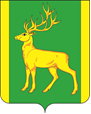 РОССИЙСКАЯ  ФЕДЕРАЦИЯИРКУТСКАЯ  ОБЛАСТЬАДМИНИСТРАЦИЯ   МУНИЦИПАЛЬНОГО ОБРАЗОВАНИЯКУЙТУНСКИЙ РАЙОНП О С Т А Н О В Л Е Н И Е«03» декабря 2019 г.                         р.п. Куйтун                                           № 1039-п      О проведении районного мероприятия «Марафон добрых дел», в рамках всемирного Дня благотворительности «Щедрый вторник»      В целях развития на территории муниципального образования Куйтунский район культуры благотворительности и вовлечения жителей муниципального образования Куйтунский район в решение социальных проблем, руководствуясь, ст. 37, 46 Устава муниципального образования Куйтунский район, администрация муниципального образования Куйтунский район П О С Т А Н О В Л Я Е Т: 1.  Провести   с 3 по 10 декабря  2019 года на территории  муниципального образования Куйтунский район районное мероприятие «Марафон добрых дел», направленное на развитие добровольчества, привитие у молодежи и детей таких качеств, как доброта, милосердие, забота о ближних, сохранение и развитие духовности. 2.  Утвердить положение о проведении районного мероприятия «Марафон добрых дел»  в рамках всемирного дня благотворительности «Щедрый вторник». (Приложение 1). 3. Начальнику организационного отдела администрации муниципального образования Куйтунский район Рябиковой Т.А:  -  разместить настоящее постановление на официальном сайте муниципального образования Куйтунский район kuitun.irkobl.ru.           4. Настоящее постановление вступает в силу со дня его подписания. 5. Контроль за исполнение настоящего постановления возложить на заместителя мэра по социальным вопросам администрации муниципального образования Куйтунский район  Кравченко О.А. Мэр муниципального образования Куйтунский район                                                                                                         А.П. МариПОЛОЖЕНИЕо проведении районного мероприятия «Марафон добрых дел» в рамках всемирного дня благотворительности «Щедрый вторник» ЦЕЛИ И ЗАДАЧИ   Марафон проводится в целях развития культуры благотворительности и вовлечения жителей муниципального образования Куйтунский район в решение социальных проблем.Задачи: 
- развитие добровольчества;
- привитие у молодежи и детей таких качеств, как доброта, милосердие, забота о ближнем;
- поддержка и поощрение добровольческих инициатив;
- сохранение и развитие духовности, преемственности лучших традиций  благотворительности. СРОКИ И МЕСТО ПРОВЕДЕНИЯ МАРАФОНА   Мероприятие «Марафон добрых дел» проводится с 3 по 10 декабря 2019 года на территории муниципального образования Куйтунский район.
РУКОВОДСТВО ПОДГОТОВКОЙ  И ПРОВЕДЕНИЕМ МЕРОПРИЯТИЯ  Общее руководство подготовкой и проведением мероприятия «Марафон добрых дел» осуществляется отделом спорта, молодежной политики и туризма администрации муниципального образования Куйтунский район.УЧАСТНИКИ МАРАФОНА:  К участию в марафоне приглашаются жители муниципального образования Куйтунский район, независимо от возрастной категории и социального статуса. Для участия в акции необходимо отправить видео продолжительностью не более 2-х минут на  на e-mail  tvoridobro-kuitun@mail.ru , фото и рассказы (не более 150 знаков). НАГРАЖДЕНИЕ УЧАСТНИКОВКаждый участник марафона получит сертификат и памятный сувенир. 
ФИНАНСИРОВАНИЕ   Расходы, связанные с организацией и проведением районного мероприятия «Марафон добрых дел» осуществляются за счет благотворительного фонда «Наша малая Родина – Куйтунский район».                Приложение 1 к постановлению  администрации муниципального образования Куйтунский район             от «03» декабря 2019 года № 1039-п